МУНИЦИПАЛЬНОЕ БЮДЖЕТНОЕ УЧРЕЖДЕНИЕ ДОПОЛНИТЕЛЬНОГО ОБРАЗОВАНИЯ СТАНЦИЯ  ЮНЫХ НАТУРАЛИСТОВ Г.ВЯЗЬМЫ СМОЛЕНСКОЙ ОБЛАСТИ«ЦВЕТОЧНЫЕ ЧАСЫ»Методическое пособие.                                Автор-составитель: Наврозашвили Елена Владимировна,                                                                   педагог дополнительного образованияг. ВязьмаСмоленская область2021 годЦВЕТОЧНЫЕ ЧАСЫКарл Линней (Carl Linnaeus, Carl Linné) очень любил растения. Он посвятил им всю свою жизнь !!!
В истории известно немало имен великих людей, которые избрали объектом своего внимания безмолвных зеленых соседей по планете. Это и художники, рисовавшие исключительно цветы. Это поэты и писатели, сочинявшие художественные произведения о растениях. Это и фотографы, рассматривающие через объектив своего фотоаппарата устройство цветка, охотившиеся за мгновениями, когда растение позирует самым эффектным образом, демонстрируя миру свою безупречность и безукоризненную красоту.
Но самым интересным творением до сих пор принято считать цветочные часы Карла Линнея.
Часы бывают разные: солнечные, водяные, механические, электронные, башенные... , и цветочные часы.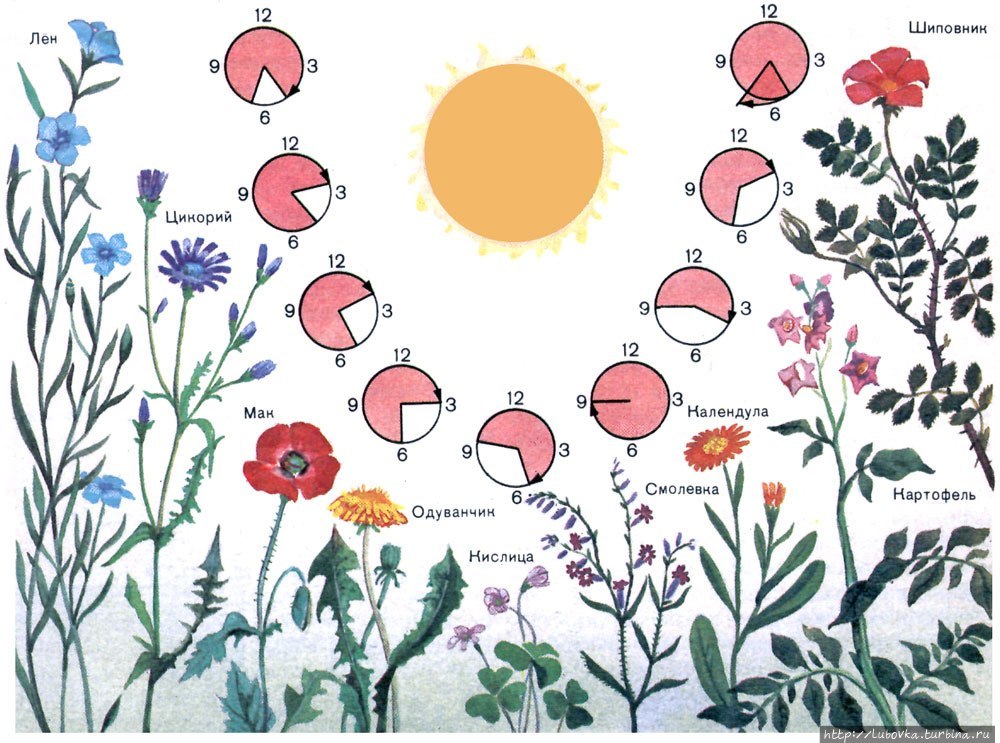 Линней проделал грандиозный труд, наблюдая и описывая поведение растений. Итогом этой работы в 1755 году стал научный трактат "Somnus plantarum" "Сон растений".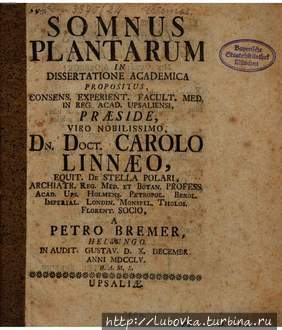 
Линней составил список, в котором оказались около 50 растений, которые очень точно, буквально по часам, совершают никтинастические и фотонастические движения,Учёный устроил цветочные часы в своём саду, в Уппсале. На круглой клумбе он расположил растения в соответствии со временем. На этой цветочной клумбе росли цикорий и шиповник, одуванчик и картофель, ноготки и многие другие. Карл Линней мог определить время, увидев, какие цветки раскрыты. Даже при пасмурной погоде можно было точно определить время, если нет при себе часов.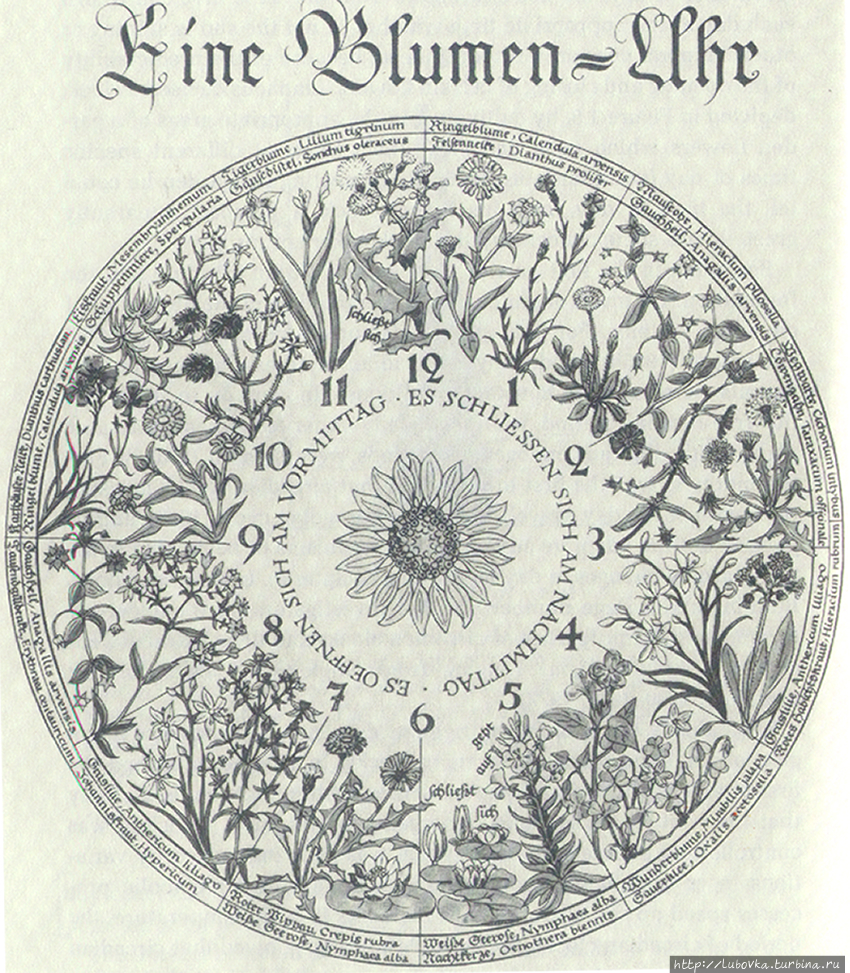 Самым первым в 3 часа утра распускался цветок козлобородника (Tragopogon pratensis). За ним следовал дикий цикорий (Cichorium), распускавшийся с 4 до 5 утра. Вслед за цикорием распускались красоднев-лилейник, мак, молочай, кувшинка. К 8 утра по-очереди раскрывали свои венчики ноготки (Calendula). Строго в 11 утра распускался птицемлечник зонтичный (Ornithogalum umbellatum), который еще называют белой брандушкой, а во Франции за вечную пунктуальность этот птицемлечник зовут «одиннадцатичасовой дамой».Первой после полудня на часах Линнея бутоны смыкала «хрустальная травка» мезембриантемум хрустальный (Mesembryanthemum crystallinum), часом позже время отсчитывали привычные нам одуванчики (Taráxacum). К пяти вечера распускал бутоны-свечки мирабилис (Мirabilis). В восемь вечера очень точно срабатывала в часах смолевка ночная (Silene noctiflora) семейства гвоздичные. Ну а к полуночи сильнейший аромат разносился от распустившегося кактуса Cactus grandiflorus — селеницереуса «Ночная красавица».
И многие растения служили маркерами-дублерами, чтобы дать более точное представление о времени.Хотя часы не могли отсчитывать минуты и давали сбой в пасмурную погоду, но кропотливая работа ученого до сих пор вызывает великое уважение, потому что никто не смог повторить его подвиг и составить аналогичные цветочные часы.Цветочные часы Линнея можно увидеть побывав на острове Майнау в Германии. Но в буйстве красок и разнообразия всевозможных цветов произрастающих на острове, часы Линнея теряются и не обращают на себя внимания. Только знающий и понимающий человек сможет их оценить. Не случайно и само устройство Цветочных часов шведского учёного на этом острове, ведь остров Майнау Рай на Земле — частная собственность шведской королевской семьи Бернадот.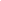 Умейте понимать цветочные часы,
Часы лугов, степей и огородов.
Цветочные часы вас смогут известить
О времени на всех земных широтах. (С. Красиков )Затем наблюдения были продолжены другими учеными и любителями природы. Но исследователи заметили, что в пасмурную погоду, дождь и туман эти часы не работали, так как цветки раскрывались только наполовину или совсем не раскрывались. Кроме того, этот процесс зависит от многих других условий: географического положения местности, времени восхода и захода солнца и др. Поэтому в разной местности для «цветочных часов» необходимо подбирать определенные растения на основе многолетних наблюдений. В ясные солнечные дни большинство цветов раскрываются рано утром, кроме смолевки, которая раскрывается вечером (в восемь-девять часов). Закрываться цветы начинают с 10 часов утра до позднего вечера.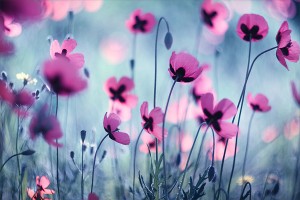 Цветочные часы: Растения раскрываются:в три-четыре часа — козлобородник;в четыре-пять часов — шиповник, цикорий;в пять часов — мак, осот огородный, лилейник;в пять-шесть часов — одуванчик;в шесть часов — тюльпан, ястребинка зонтичная;в шесть-семь часов — осот полевой, картофель, лен;в семь-восемь часов — вьюнок полевой, кувшинка;в восемь-девять часов — бархатцы;в девять — гвоздика-травянка, ноготки;в девять-десять часов — мать-и-мачеха, кислица.Цветочные часы: Растения закрываются:в десять часов утра — цикорий, осот полевой, козлобородник;в одиннадцать-двенадцать часов дня — осот огородный;в час дня — ипомея, гвоздика-травянка;в два-три часа дня — картофель, одуванчик;в три-четыре часа дня — ноготки;в четыре-пять часов вечера — лен, тюльпаны;в пять часов вечера — ястребинка зонтичная, мак;в пять-шесть часов вечера — кислица, мать-и-мачеха;в шесть-семь часов вечера — кувшинка;в семь-восемь часов вечера — лилейник, шиповник;в двенадцать часов ночи — цветки кактуса «Царица ночи».То обстоятельство, что на цветочные часы нельзя уверенно положиться в пасмурные дни или просто перед переменой погоды, тоже оказалось полезным и помогло людям создать коллекцию зеленых барометров. Правда, в нее вошли не только ноготки и кувшинки — наши старые знакомые, собранные в саду Линнея. На подмогу пришли и вьюнки, и примула, и касатик, и даже презренная куриная слепота. Недавно ботаники расширили арсенал растений-«барометров», добавив в него уроженку тропических лесов Бразилии — причудливую монстеру. Она предсказывает осадки даже за сутки. Если воздух насыщен парами, влага, выделяющаяся из ее листьев, стекает каплями.Очень странно чувствует себя в преддверии жары папоротник. Он закручивает свои листья, видимо, защищая себя от излишних расходов воды. В категорию зеленых оракулов вполне заслуженно попали ноготки. Обычно раскрытые утром, их венчики закрываются, словно чувствуя дождь и почти наверняка предсказывая его. Тем же образом, но гораздо точнее предупреждает об этом куриная слепота. Когда пчелы усиленно летят к цветущей акации, то вероятность пасмурной погоды значительно возрастает, так как акация резко сокращает выделение нектара в погожие дни. Перед дождем кусты жимолости начинают сильно пахнуть, в то время как клевер съеживается, а цветы мальвы закрываются и сникают.Чьи цветочные часы самые-самыеОригинальные цветочные часы Линнея до наших дней тоже, к сожалению, не сохранились. Зато сегодня города мира стараются перещеголять друг друга в оригинальности исполнения, масштабе и красоте своих цветочных часов.На 100 % реализовать идею, чтобы ежечасно раскрывались одни цветки, а другие закрывались, невозможно. Поэтому цветочные часы дополняют механическими элементами, в последнее время электронными, иногда гномонами, но тоже больше для красоты.Сложно даже сказать точно, сколько сейчас на планете подобных конструкций. Постоянно открываются новые: и в столицах, и в небольших городах. Цветочные часы становятся местными символами, ими гордятся жители, их обожают фотографировать туристы.Швейцарские часы в цветочном исполненииМногие города Швейцарии – страны часов и родины «Часов Флоры» – украшены великолепными цветочными часами. Нередко подобные конструкции швейцарцы помогают устанавливать в других странах, делятся идеями и опытом.Одни из самых сложных в техническом исполнении и очень красивых по дизайну находятся в Женеве, в Английском парке.Звание «точные, как швейцарские часы» обязывает. Конструкция оснащена механизмом с секундной стрелкой, что для цветочных часов в принципе редкость. Более 6500 растений используются для поддержания их презентабельного вида, причем композиция меняется в разные сезоны.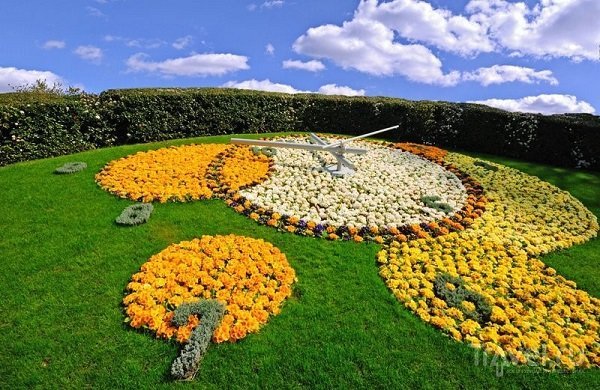 Женевские цветочные часы – одна из туристических достопримечательностей городаИз Вены с любовьюНе самые большие, но оригинальные цветочные часы находятся в Вене. Создатели сделали конструкцию объемной и высадили как можно больше экзотических цветов.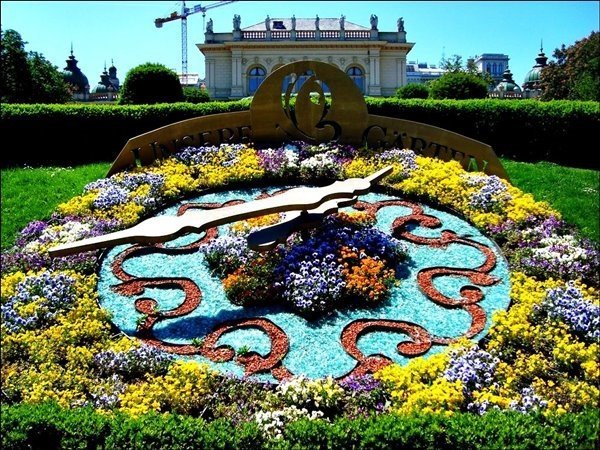 Попить кофе, сходить в оперу, полюбоваться на цветочные часы – программа-минимум для туристов в ВенеРусский размерВторые по величине в мире цветочные часы (после иранских, но и это – до поры до времени) высажены на Поклонной горе в Москве. Десятиметровый циферблат и тридцатикилограммовые стрелки – как это по-русски масштабно! Ну а красоту может воочию оценить каждый житель и гость столицы.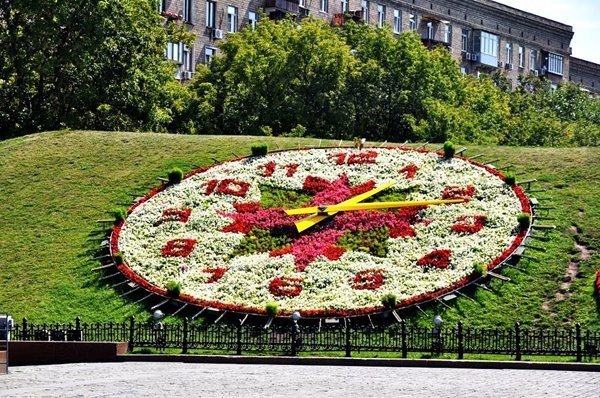 Московское цветочное времяСамые жаркиеВ Абу-Даби (ОАЭ) цветочные часы «подогнаны» под местные условия – они выдерживают температуры выше 40 градусов по Цельсию и не вянут. Какие для поддержания такой красоты задействованы ресурсы… – секрет разработчиков.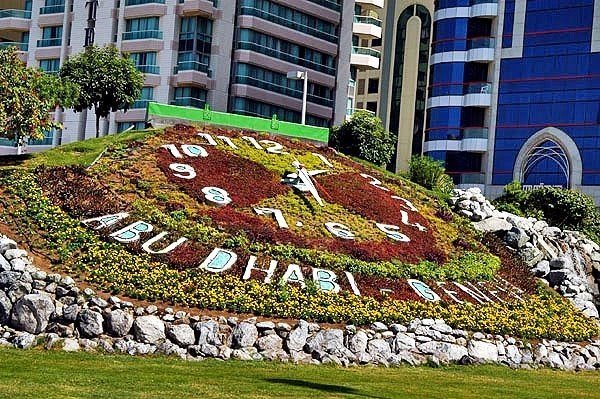 Расцветшая пустыня Абу-Даби. Местные цветочные часыПочти 120 лет идут цветочные часы в ЭдинбургеСтарейшие в мире действующие до сих пор цветочные часы находятся в шотландском Эдинбурге. Они открылись еще в 1903 году.Это сегодня мы пресыщены красивыми видами, а для своего времени эдинбургские часы стали настоящим прорывом. Марку одних из самых-самых они держат до сих пор.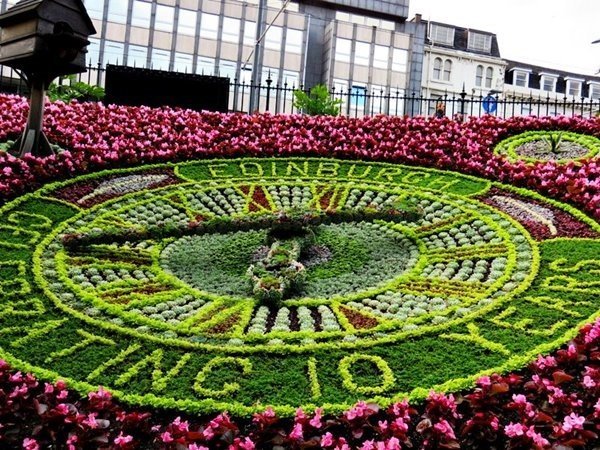 Старинные часы еще идутИсточники:https://sadovniki.org/cvetochnye-chasy/https://turbina.ru/blogs/view/Tsvetotchnye-tchasy-Karla-Linneya-98072/https://www.tavika.ru/2014/08/flower-clock.htmlhttps://lubludachy.mirtesen.ru/blog/43995177410/TSvetochnyie-chasyi---mifyi-i-realnosthttps://amournsk.ru/blog/articles/a-chasiki-to-ne-prosto-tikayut-oni-raspuskayutsya-top-5-samykh-krasivykh-tsvetochnykh-chasov/